
Holt Street, Wigan, WN1 3HD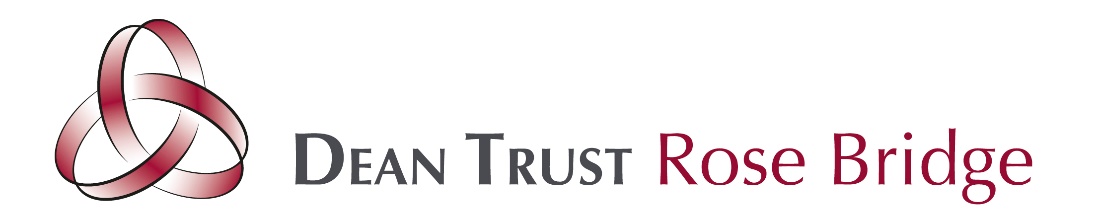 Executive Headteacher – Mr J Haseldine
Dean Trust Rose Bridge is seeking to appoint:Teacher of MathematicsOr Teacher of Mathematics with Head of Year TLR 2C £6,517Post starts: September 2020Full Time/PermanentDear Applicant   The Dean Trust is looking for exceptional people to join its team in one of our Wigan schools at Dean Trust Rose Bridge. The Dean Trust has a number of high performing schools and a proven track record of sustained improvement. The Dean Trust’s core values include traditional academic education, excellent discipline and respect, resulting in improved attainment and progress. “Believe, Achieve, Succeed” has been embraced by all of the schools in The Dean Trust.  The Governing body is now seeking to appoint Teachers of Maths following a review of our growth and curriculum needs. This post offers an excellent opportunity for candidates with a vision to inspire pupils in a 21st Century Learning environment. As a Teacher of Maths, you will be part of a friendly and dedicated department. Staff hold high expectations for all pupils and work tirelessly to raise attainment and achievement.There is also an opportunity to apply for an additional responsibility alongside the Teacher of Maths role. If you wish to apply for the optional Head of Year responsibility please make it clear as part of your application outlining your skills, experience and impact to date to support this aspect of your application.Please find below a job description and person specification.Method of ApplicationThe preferred method of application is electronically via email to LucyAnderson@deantrustrosebridge.co.uk .    All applications must be made using The Dean Trust’s application form.  Applications will be shortlisted for interview and the HR Department will contact those applicants who are selected. We are highly committed to safeguarding and promoting the welfare of all pupils and we expect all our staff to share this commitment. Enhanced DBS vetting procedures are required for all posts.  Application forms and further information are available from our website https://www.thedeantrust.co.uk/recruitment/  or email lucyanderson@deantrustrosebridge.co.uk  Closing Date: 12pm Noon Friday 21st February 2020. Interview dates: Week commencing 24th February 2020. The Dean Trust is committed to safeguarding and promoting the welfare of children and young people and expects all staff and volunteers to share this commitment. All post holders are subject to an enhanced Disclosure and Barring check and Disqualification Declaration.